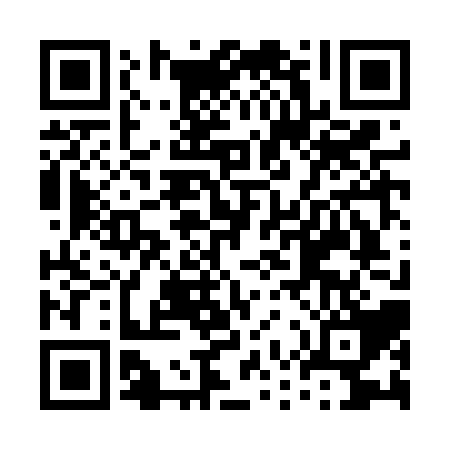 Ramadan times for Jenin, PalestineMon 11 Mar 2024 - Wed 10 Apr 2024High Latitude Method: NonePrayer Calculation Method: Muslim World LeagueAsar Calculation Method: ShafiPrayer times provided by https://www.salahtimes.comDateDayFajrSuhurSunriseDhuhrAsrIftarMaghribIsha11Mon4:324:325:5411:493:115:445:447:0112Tue4:314:315:5311:483:125:455:457:0213Wed4:304:305:5111:483:125:465:467:0214Thu4:284:285:5011:483:125:465:467:0315Fri4:274:275:4911:483:125:475:477:0416Sat4:264:265:4711:473:135:485:487:0517Sun4:244:245:4611:473:135:485:487:0518Mon4:234:235:4511:473:135:495:497:0619Tue4:224:225:4411:463:135:505:507:0720Wed4:204:205:4211:463:145:515:517:0821Thu4:194:195:4111:463:145:515:517:0922Fri4:184:185:4011:463:145:525:527:0923Sat4:164:165:3811:453:145:535:537:1024Sun4:154:155:3711:453:145:535:537:1125Mon4:134:135:3611:453:145:545:547:1226Tue4:124:125:3411:443:155:555:557:1227Wed4:114:115:3311:443:155:555:557:1328Thu4:094:095:3211:443:155:565:567:1429Fri4:084:085:3111:433:155:575:577:1530Sat4:064:065:2911:433:155:585:587:1631Sun4:054:055:2811:433:155:585:587:171Mon4:034:035:2711:433:155:595:597:172Tue4:024:025:2511:423:156:006:007:183Wed4:014:015:2411:423:166:006:007:194Thu3:593:595:2311:423:166:016:017:205Fri3:583:585:2211:413:166:026:027:216Sat3:563:565:2011:413:166:026:027:227Sun3:553:555:1911:413:166:036:037:228Mon3:533:535:1811:413:166:046:047:239Tue3:523:525:1711:403:166:056:057:2410Wed3:503:505:1511:403:166:056:057:25